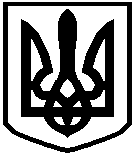 КИЇВСЬКА ОБЛАСНА ДЕРЖАВНА АДМІНІСТРАЦІЯРОЗПОРЯДЖЕННЯ27 січня 2022 року                                 Київ                                                      № 47Про видачу ліцензії на провадження освітньої діяльності закладу освітиВідповідно до Законів України «Про місцеві державні адміністрації», «Про ліцензування видів господарської діяльності», «Про освіту», «Про повну загальну середню освіту», постанов Кабінету Міністрів України від 05 серпня 2015 року № 609 «Про затвердження переліку органів ліцензування та визнання такими, що втратили чинність, деяких постанов Кабінету Міністрів України»,               від 30 грудня 2015 року № 1187 «Про затвердження Ліцензійних умов провадження освітньої діяльності» (зі змінами), розпорядження голови Київської обласної державної адміністрації  від 10 грудня 2019 року № 716 «Про організацію ліцензування освітньої діяльності закладів освіти Київської області», розглянувши заяву про отримання ліцензії на провадження освітньої діяльності у сфері дошкільної освіти директора ПРИВАТНОГО ЗАКЛАДУ ДОШКІЛЬНОЇ ОСВІТИ «БЕБІ ХАУЗ ЧАЙКА» СЕЛА ЧАЙКИ КИЇВСЬКОЇ ОБЛАСТІ від 20 січня 2022 року та додані документи:1. Видати ПРИВАТНОМУ ЗАКЛАДУ ДОШКІЛЬНОЇ ОСВІТИ «БЕБІ ХАУЗ ЧАЙКА» СЕЛА ЧАЙКИ КИЇВСЬКОЇ ОБЛАСТІ (ідентифікаційний код юридичної особи 44531147, місцезнаходження юридичної особи: 08135, Київська область, Бучанський район, село Чайки, вулиця Печерська, будинок 2, офіс 5) ліцензію на провадження освітньої діяльності у сфері дошкільної освіти за рівнем дошкільної освіти з ліцензованим обсягом 40 осіб за місцем провадження освітньої діяльності: 08135, Київська область, Бучанський район, село Чайки, вулиця Печерська, будинок 2, офіс 5. Розрахункові реквізити для внесення плати за видачу ліцензії: номер рахунка – UA778999980334119896040010780, код отримувача (ЄДРПОУ) – 37955989, код класифікації доходів бюджету – 22011800, отримувач –          ГУК уКиїв.обл/Борщагів.сіл/22011800.22. Управлінню комунікацій Київської обласної державної адміністрації забезпечити оприлюднення цього розпорядження на офіційному вебсайті Київської обласної державної адміністрації. 3. Контроль за виконанням цього розпорядження покласти на заступника голови Київської обласної державної адміністрації Осипенко Ж. Ж. Голова адміністрації 	      		(підпис)                            Василь ВОЛОДІН